Полное наименование компании: ______________________________________________________________________________________________Название на фриз: _______________________________________________________________________________Направление деятельности: _______________________________________________________________________Юридический адрес: _____________________________________________________________________________Почтовый адрес: _________________________________________________________________________________Телефон:____________________Факс:______________________E-mail/сайт:_______________________________ИНН: _________________________________________КПП:_____________________________________________Руководитель (Ф.И.О.): ___________________________________________________________________________Контактное лицо (Ф.И.О.): __________________________________ Должность: ____________________________Бронируется после оплаты 25% от общей стоимости участия в течение 5 банковских дней. При не поступлении средств в указанный период, Оргкомитет оставляет за собой право аннулировать заявку на участие и бронирование стенда.  Стоимость задержки 1 часа на заезде - 500 руб.Оплату гарантируем по предложенным расценкам , в предложенные сроки.Текст для внесения в официальный каталог выставки направляется на электронный адрес организаторов stom@volgogradexpo.ru не позднее 01.10.2023. Оргкомитет не несет ответственности за не предоставленную вовремя информацию в официальный каталог выставки.Участник:Подпись____________________                 М.П.                                        Расшифровка подписи«_____»______________202___г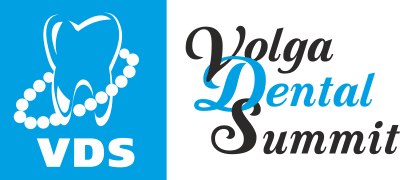 ВК ДЕНТАЛЭКСПО (АО «ДЕ-5»)119049, Москва, а/я 27; 5-й Донской пр., д. 15Тел./факс: (499) 707-23-07e-mail: region@dental-expo.comwww.dental-expo.comООО «Выставочный комплекс  ВолгоградЭКСПО»400050, Волгоград, а/я 228Тел./факс: (8442) 93-43-03, 55-13-17e-mail: stom@volgogradexpo.ruwww.volgogradexpo.ruЗаявка на участие вVolga Dental Summit  202311– 13 октября 2023 г.Заявка на участие вVolga Dental Summit  202311– 13 октября 2023 г.Заявка на участие вVolga Dental Summit  202311– 13 октября 2023 г.НаименованиеЦенаЦенаКол-воНаименованиедополнительного оборудованияЦенаКол-воАренда 1 кв. м. оборудованной площади7 5007 500Дополнительный стол (80х80)700Аренда 1 кв. м. оборудованной площади7 5007 500Стул офисный / барный350 / 800Обязательный регистрационный взнос13 00013 000Витринный прилавок (100х100х50) с подсветкой / с подсветкой на замке2500 /3000Дополнительный билет на «Бизнес-встречу» (1 чел.)3 0003 000Витрина стеклянная (220х100х50) с подсветкой/ с подсветкой на замке3000/4200Рабочее место для клиники (без продаж)25 00025 000Витринный прилавок полукруглый (h= 1 м., R= 1 м.) с подсветкой/ с подсветкой на замке3200/4200Витрина полукруглая (h=2,2 м.,  R=1 м.)6000Наценки на площадь:Наценки на площадь:Наценки на площадь:Наценки на площадь:Стол подиум линейный (100х100х50)2000угловойугловой+10%Стол-подиум угловой2500полуостровполуостров+15%Дверь-гармошка2000островостров+20%Доп. фризовая надпись / логотип на фриз1000 / 1800Штора500Скидки на площадь:Скидки на площадь:Скидки на площадь:Скидки на площадь:Светодиодный прожектор  30Ватт1300Оплатившим участие до  31 мая 2023 г.Оплатившим участие до  31 мая 2023 г.-5%Эл. розетка (380 Вольт) до 5 кВт2500Организациям заказавшим стенд более 16 кв.мОрганизациям заказавшим стенд более 16 кв.м-5%Оклейка 1м.кв.1800Организация тематических семинаровОрганизация тематических семинаров-5%Информационная стойка2000Заочное участие/ Промо-акцияЗаочное участие/ Промо-акция20 000Разгрузка / погрузка (до 1,5 тонны)1500Промоутер на стенд (1 день)Промоутер на стенд (1 день)3500Аренда тележки / рохли (1 поддон)400 / 600